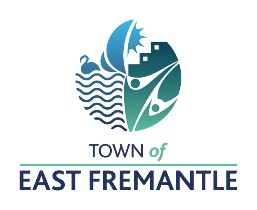 REQUEST FOR TENDERRFT 05-2021/2022EAST FREMANTLE OVAL REDEVELOPMENTQUANTITY SURVEYING SERVICESThe Town of East Fremantle is seeking Tenders from suitably qualified Quantity Surveying firms for the provision of cost consultancy services in the delivery of the East Fremantle Oval Redevelopment. A copy of the tender documentation can be obtained by emailing:tenders@eastfremantle.wa.gov.auTender responses may be submitted by hand to the Town of East Fremantle, Town Hall, 135 Canning Highway, East Fremantle or electronically via the tender email: tenders@eastfremantle.wa.gov.au Tenders must be received before the deadline of 4pm on Friday 22 October 2021 clearly marked with the Tender Reference. Late Tenders will not be accepted.Gary TuffinCHIEF EXECUTIVE OFFICER